國立成功大學圖書館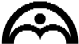 書刊緊急採購作業申請單編號：														申請日期：    年   月   日申請說明：1、限教師教學研究或本校公務急需之圖書資料；採隨到隨辦及外購資料航空運送方式處理。2、教學研究急需之資料由講師以上教師提出申請，並以當年度該系所圖儀經費購置(含運費)。3、不同書名資料請分別申請。申　請　聯　　(由申請人填寫)申　請　聯　　(由申請人填寫)申　請　聯　　(由申請人填寫)申　請　聯　　(由申請人填寫)申　請　聯　　(由申請人填寫)申　請　聯　　(由申請人填寫)申請人申請人申請人證號公務電話及公務電子郵件公務電話及公務電子郵件申請單位公務電話及公務電子郵件公務電話及公務電子郵件申請單位媒體類別媒體類別申請單位主管教學科目研究主題教學科目研究主題書名書名作者作者ISBN(ISSN)出版者出版者數量(册)出版年出版年價格本館處理情形　　(由承辦人員填寫)本館處理情形　　(由承辦人員填寫)本館處理情形　　(由承辦人員填寫)本館處理情形　　(由承辦人員填寫)本館處理情形　　(由承辦人員填寫)本館處理情形　　(由承辦人員填寫)訂單號碼訂購日期代理商承辦人訂購狀況備註：備註：備註：備註：備註：備註：